Year 1 Reading Assessment SheetChild’s Name_________________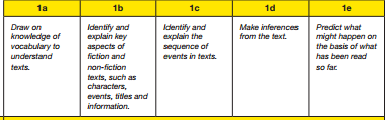 Working TowardsWord ReadingI can begin to recognise when a word does not make senseI am starting to read with fluency.ComprehensionIn texts read to me, I can make inferences on the basis of what is being said and done e.g. How a character feels, why a character does something.     I can raise simple questions about texts that are read to me.I can retell familiar stories and rhymes and talk about their key features.Working AtWord ReadingI can recognise when a word does not make senseI am reading with more fluency and increasing confidence.I can blend accurately and speedily using known graphemes.Comprehension I participate actively in listening and sharing a wide range of books.When reading simple texts, I can make inferences on the basis of what is being said and done e.g. How a character feels, why a character does something.     With support, I can link own experiences to what I have read.I can make predictions about reading from a title and front cover of a book.I can discuss word meanings of simple words.I can raise simple questions about texts I have read.I can answer simple, information retrieval questions about texts.I can recognise and join in with predictable phrases.Greater DepthWord readingI can re-read with fluency and confidence.I can read accurately. I can read common exception words accurately.Comprehension I choose to read.I can make predictions about reading from what has been read so far.I can discuss word meanings, making links to known vocabulary.I can link title to key events in a text.